matemática – Raiz quadrada e potenciaçãoSe for fazer no computador, utilize um editor de imagem ou Paint para marcar as palavras.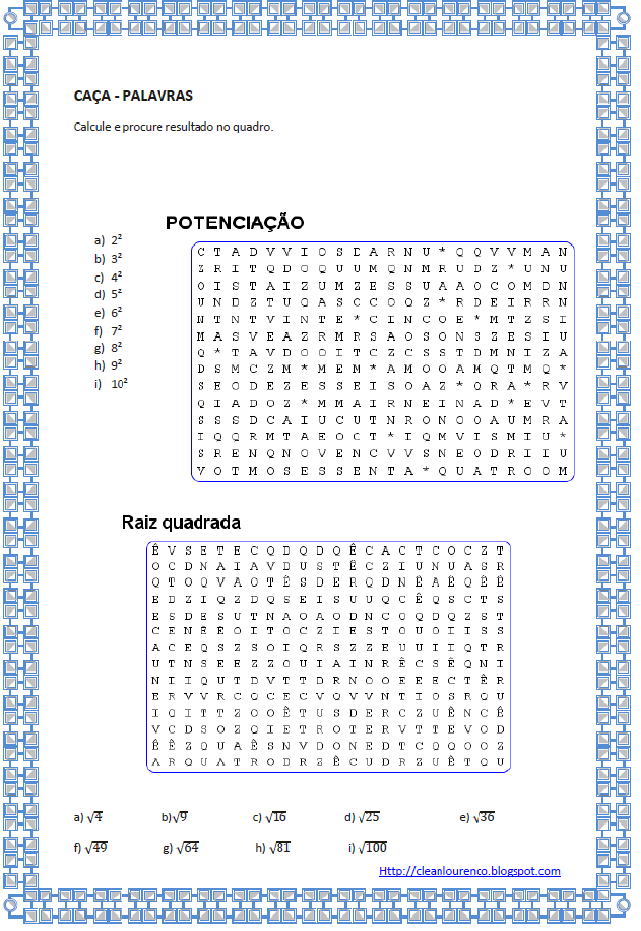 